Projektový den komise chemie: „Za tajemstvím parfémů“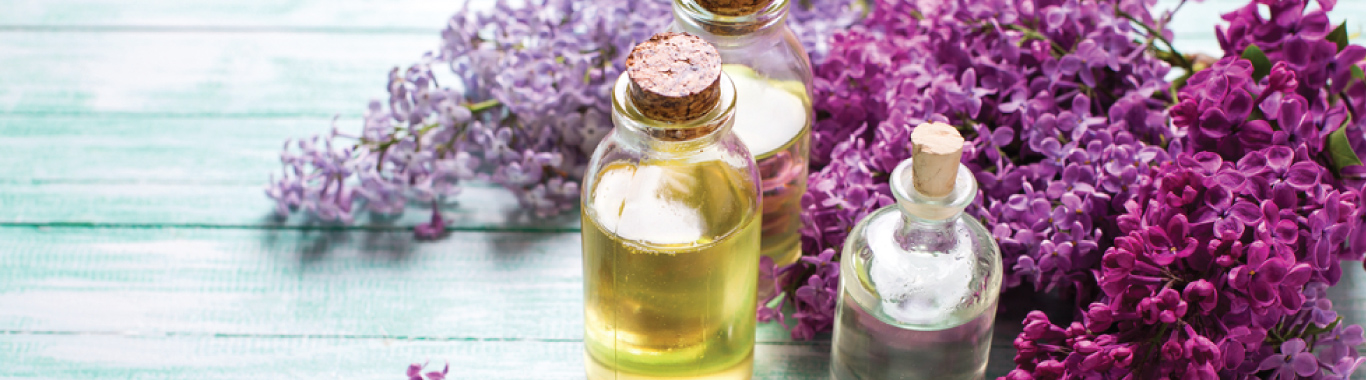 Garant: Mgr. Petra Stejskalová, Mgr. Jaroslava PolednováMísto: budova BiGy (laboratoř chemie a sousedící učebna)Pro koho je projekt určen: 30 studentů, vítán je každý, kdo rád tvoří a má chuť  vyzkoušet něco netradičního z praktické chemieProgram: 
letošní chemický projekt ti poodhalí zákulisí vzniku parfémů; staneš se na chvilku:→ historikem a dozvíš se, kdy a za jakými účely začalo lidstvo vonné směsi používat→ tzv. „nosem“ (odborníkem na vůně) a seznámíš se se značkovými parfémy→ chemikem a v laboratoři získáš několik syntetických a přírodních vonných esencí                  
→ parfumérem a namícháš si vlastní originální vonnou směs→ návrhářem a vytvoříš si autorský skleněný flakonek na svůj „parfém“Poznámka: 
přihlášení zájemci se dostaví 1.10.2016 o velké přestávce do laboratoře chemie pro instrukce týkající se přípravy chemického projektu